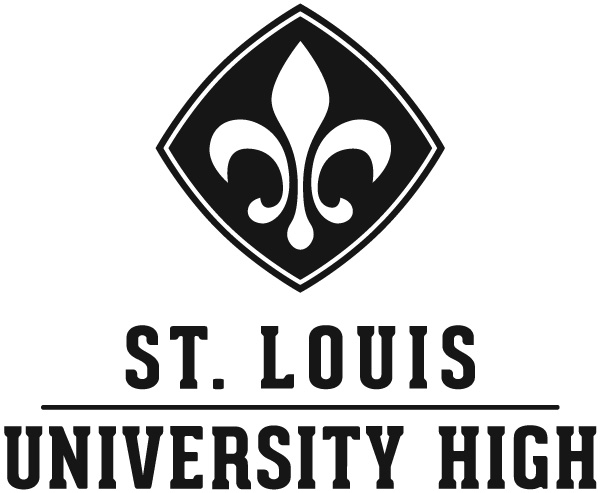 Hello SLUH Alumni Mothers!Thank you for joining the SLUH Alumni Mothers’ Club!  Please complete the form below and return to Connie Leinauer at SLUH (see address at the bottom).I am looking forward to an exciting year with you and the SLUH Alumni Moms community!  Contact me at alumnimoms@sluh.org with any questions.
Alumni Mothers’ Club President
Mary Burke (sons Hap ’15 and John ‘18)-----------------------------------------------------------------------------------------------------------------------------------------------Yes, please include me this year in all Alumni Mothers’ Club correspondence about upcoming events and activities!  Help support our yearly expenses with an Optional dues amount of $20.00, which helps support the school with our Cashbah sponsorship, as well as fund our annual MC/AMC end-of-the year celebration dinner.Name _____________________________________________________________________________Street Address______________________________________________________________________City, State, ZIP______________________________________________________________________E-mail address______________________________________________________________________Home Phone #______________________________ Cell Phone #_____________________________SLUH would like to continue to stay in touch with your son(s)!  Please list your son(s) current contact information below:Son #1 name/class year: ______________________________________________________________Current mailing address:__________________________________________________________________________________________________________________________________________________Current phone number:_____________________________   Is this a home or cell number? (circle one)Son #2 name/class year: ______________________________________________________________Current mailing address:__________________________________________________________________________________________________________________________________________________Current phone number:_____________________________   Is this a home or cell number? (circle one)(Please use the back side of this form to fill in additional son information.  Also let us know about his work, activities, children, etc.)Please return completed form (and optional dues check) to: SLUH Alumni Mothers’ Club, Attn:  Connie Leinauer, 4970 Oakland Avenue, St. Louis, MO  63110-1402